Medidas de áreas e perímetros.Atividade 1. Sabendo que o lado de cada quadradinho da malha quadriculada abaixo mede 1 cm, indique o perímetro (medida do contorno) de cada retângulo e a área (medida da superfície) de cada região retangular apresentada na malha a seguir. Para o cálculo do perímetro das regiões retangulares, basta somar as medidas de todos os 4 lados.Perímetro do retângulo =             Soma dos 4 ladosPara o cálculo da área da superfície dessas regiões retangulares, basta contar a quantidade de unidades quadradas que estão contidas em seu interior. Essa contagem pode ser realizada usando-se a operação de multiplicação entre as dimensões “base” e “altura”, assim: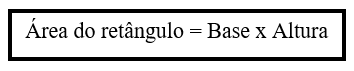 De acordo com a figura da malha quadriculada, registre no quadro a seguir todas as medidas encontradas:Atividade 2. Foi pedido ao artista que este fizesse uma pintura, na malha quadriculada a seguir, com as seguintes especificações: 25% da área de azul;   25% da área de verde;   10% da área de rosa e 10% da área de amarelo. Ele escolheu pintar regiões retangulares, fez os cálculos e pintou a quantidade de quadradinhos seguindo as especificações de porcentagens e cores. Observe na figura a seguir, como ficou a obra do artista:  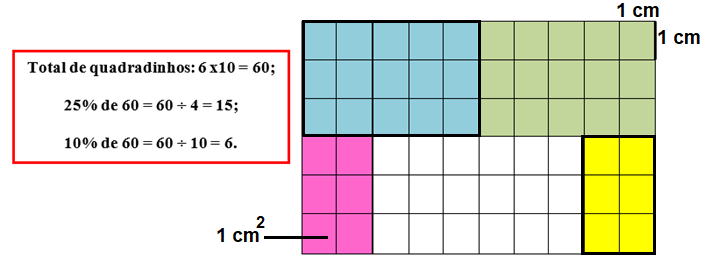 a) A área total da região retangular acima é __________ cm2. O artista pintou ao todo, ______cm2 e deixou em branco ________ cm2.b) Em relação à região retangular, podemos dizer que: ______cm2 correspondem a 100 % da área total da região retangular. Assim, o artista pintou ao todo, ______ % dessa área total e deixou em branco ____%.c) Ao considerar a soma das áreas amarela, rosa e verde temos _________ cm², ou seja, __________% da área total da região retangular.Atividade 3. Observe a figura a seguir.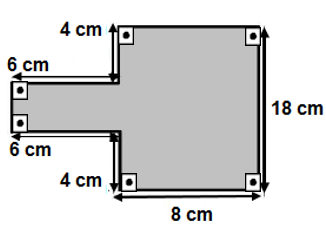 A medida da área desta figura em cm² é 144 cm². 184 cm². 204 cm². 264 cm².Atividade 4. Os triângulos, os losangos e os trapézios aparecem com muita frequência nos assuntos de Geometria. Se conhecemos as medidas da Base e da Altura de um triângulo, basta multiplicar a Base pela Altura e dividir por 2 para encontrarmos a medida de sua área.Área do triângulo =        Observe o exemplo resolvido no item a, a seguir e calcule a área do triângulo no item b.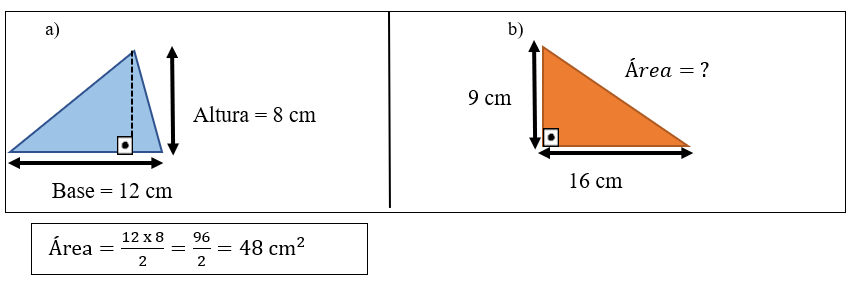 Em um losango, se conhecemos as medidas da Diagonal Maior e da Diagonal Menor, basta multiplicar essas diagonais e dividir por 2 para encontrarmos a medida de sua área.Área do losango =            Observe o exemplo resolvido no item c, a seguir. Em seguida, calcule a área do losango no item d.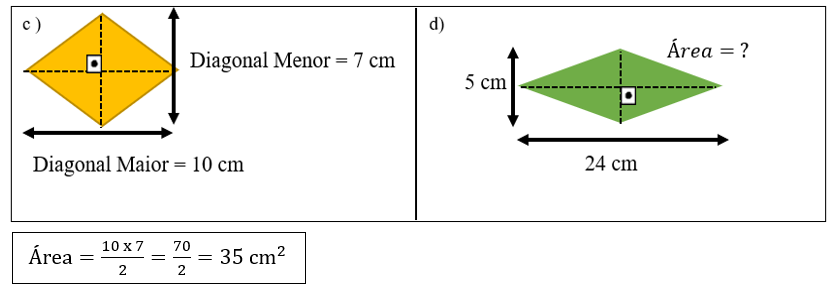 Se a figura plana for um trapézio, precisamos identificar as medidas da Base Maior, da Base Menor e da Altura, e procedermos assim:Somar as medidas das bases do trapézio;Multiplicar essa soma das bases pela altura do trapézio;Dividir por 2.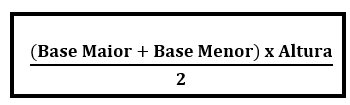 Área do trapézio = 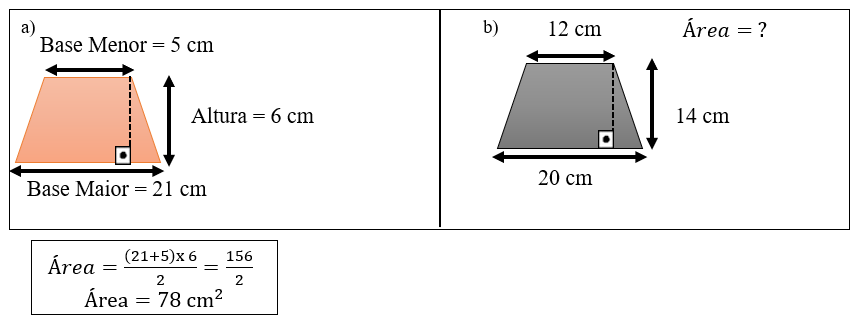 Respostas1.2.a) A área total da região retangular acima é __________ cm2. O artista pintou ao todo, ______cm2 e deixou em branco ________ cm2.Resolução:Pintou ao todo, 15 + 15 + 6 + 6 = 42 cm2Deixou em branco 60 – 42 = 18 cm2.b) Ainda em relação à região retangular, podemos dizer que: ______cm2 correspondem a 100 % da área total da região retangular. Assim, o artista pintou ao todo, ______ % dessa área total e deixou em branco ____%.Resolução:Pintou, ao todo, 25 + 25 + 10 + 10 = 70% da área.Deixou em branco 100 – 70 = 30%.c) Ao considerar a soma das áreas amarela, rosa e verde temos _________ cm², ou seja, __________% da área total da região retangular.Resolução:A soma das áreas amarela, rosa e verde, é dada por 6 + 6 + 15 = 27 cm². Em porcentagem, essa soma equivale a 25 + 10 + 10 = 45% da área.3. Pode-se decompor a figura em dois retângulos, apenas traçando um segmento de reta. O retângulo maior tem medidas 8 x 18. O retângulo menor tem medidas 6 x 10, observe na figura a seguir: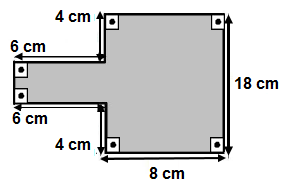 4. a) Exemplo Resolvidob)  72 cm².c) Exemplo Resolvidod)  60 cm².e) Exemplo Resolvidof)  224 cm²Figura AFigura BFigura CFigura DFigura EPerímetro (em cm)Área (em cm2)Figura AFigura BFigura CFigura DFigura EPerímetro (cm)4 x 3 =12 cm2 x 3  = 6 cm2 x 6 =12 cmTotal: 18 cm2 x 8  = 16 cm2 x 2 =4 cmTotal: 20 cm4 x 2 = 8 cm4 x 4 =16 cmÁrea (cm2)3 x 3 = 9 cm23 x 6 = 18 cm28 x 2 = 16 cm22 x 2 = 4 cm24 x 4 = 16 cm2